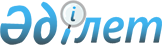 "Бесқарағай ауданының елді мекендерінде жануарлар ұстау, иттер мен мысықтарды серуендету ережелері туралы" 2008 жылғы 30 маусымдағы N 8/3-IV шешіміне өзгеріс енгізу туралы
					
			Күшін жойған
			
			
		
					Шығыс Қазақстан облысы Бесқарағай аудандық мәслихатының 2009 жылғы 22 шілдедегі N 16/11-IV шешімі. Шығыс Қазақстан облысы Әділет департаментінің  Бесқарағай ауданындағы Әділет басқармасында 2009 жылғы 19 тамызда N 5-7-69 тіркелді. Күші жойылды - Шығыс Қазақстан облысы Бесқарағай аудандық мәслихатының 2010 жылғы 28 желтоқсандағы N 27/4-IV шешімімен

      Ескерту. Күші жойылды - Шығыс Қазақстан облысы Бесқарағай аудандық мәслихатының 2010.12.28 N 27/4-IV шешімімен.

            «Қазақстан Республикасындағы жергілікті мемлекеттік басқару және өзін-өзі басқару туралы» Қазақстан Республикасының 2001 жылғы 23 қаңтардағы № 148 Заңының 6-бабына, «Нормативтік құқықтық актілер туралы» Қазақстан Республикасының 1998 жылғы 24 наурыздағы № 213 Заңының 36 бабының 2 тармағына сәйкес Бесқарағай аудандық мәслихаты ШЕШІМ ҚАБЫЛДАДЫ:



      1. «Бесқарағай ауданының елді мекендерінде жануарлар ұстау, иттер мен мысықтарды серуендету ережелері туралы» 2008 жылғы 30 маусымдағы № 8/3-ІV (нормативтік құқықтық актілердің мемлекеттік тіркеу тізілімінде 5-7-57 нөмірімен тіркелген, 2008 жылғы 19 шілдедегі "Бесқарағай тынысы" газетінің № 27 санында жарияланған) шешіміне келесі өзгеріс енгізілсін:

      - шешімде «күшіне енеді» сөздері «қолданысқа енгізіледі» сөздерімен ауыстырылсын.



      2. Осы шешім алғаш ресми жарияланғаннан кейін он күнтізбелік өткен соң қолданысқа енгізіледі.

      

      

      Сессия төрағасы:                            Б. ОМАРОВ

      

      Бесқарағай аудандық

      мәслихатының хатшысы:                       Ж. МАРАЛОВ
					© 2012. Қазақстан Республикасы Әділет министрлігінің «Қазақстан Республикасының Заңнама және құқықтық ақпарат институты» ШЖҚ РМК
				